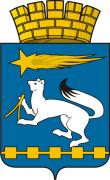 ДУМА ГОРОДСКОГО ОКРУГА НИЖНЯЯ САЛДАР Е Ш Е Н И Е 28.01.2016                                                                                                         № 60/6Об установлении границ территории для деятельности Народной дружины городского округа Нижняя Салда       В  соответствии с Федеральным законом от 06 октября   2003 года              № 131-ФЗ «Об общих принципах организации местного самоуправления в Российской Федерации», статьей 12 Федерального закона от 02 апреля                2014 года № 44-ФЗ «Об участии граждан в охране общественного порядка», Законом Свердловской области от 15 июня 2015 года № 49-ОЗ «О регулировании отдельных отношений, связанных с участием граждан в охране общественного порядка на территории Свердловской области», Законом  Свердловской области от 10 марта    1999 года № 4-ОЗ «О правовых актах в Свердловской области», руководствуясь  Уставом городского округа Нижняя Салда, Дума городского округа Нижняя СалдаР Е Ш И Л А :			1. Установить границы территории для деятельности Народной дружины городского округа  Нижняя Салда, применительно к городу Нижняя Салда  (Приложение № 1),  применительно к селу  Акинфиево (Приложение № 2), применительно к селу Медведево (Приложение № 3), применительно к поселку Шайтанский Рудник (Приложение № 4).2. Решение  Думы городского  округа  Нижняя  Салда  от   19.02.2009 № 17/1 «Об утверждении Положения о добровольных народных дружинах в городском округе Нижняя Салда» признать утратившим силу.3. Опубликовать настоящее решение в газете «Городской вестник плюс» и разместить на официальном сайте городского округа Нижняя Салда.		4. Контроль над исполнением настоящего решения возложить на главу городского округа Нижняя Салда Матвееву Е.В.Глава городского округа                                                                       Е.В. Матвеева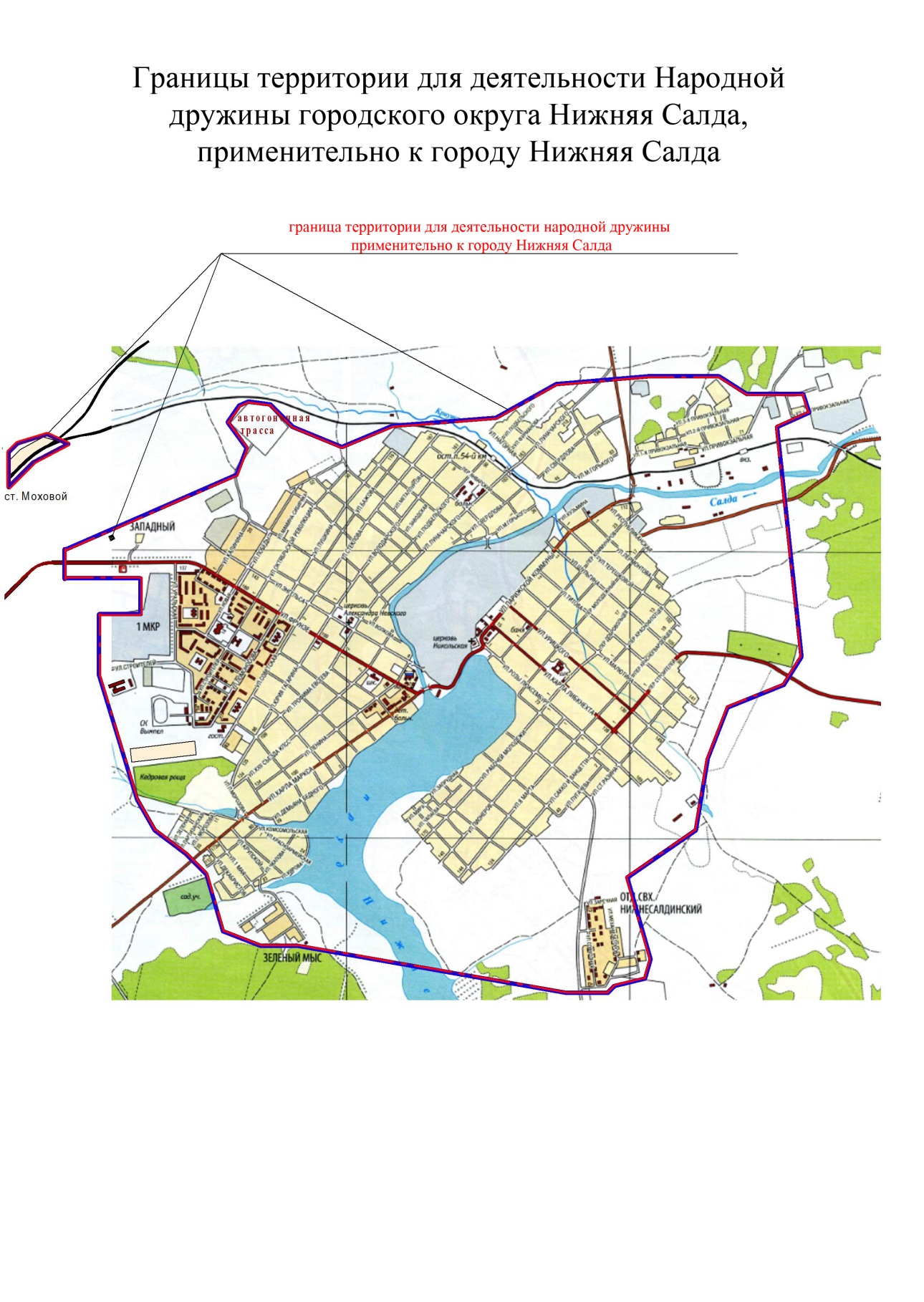 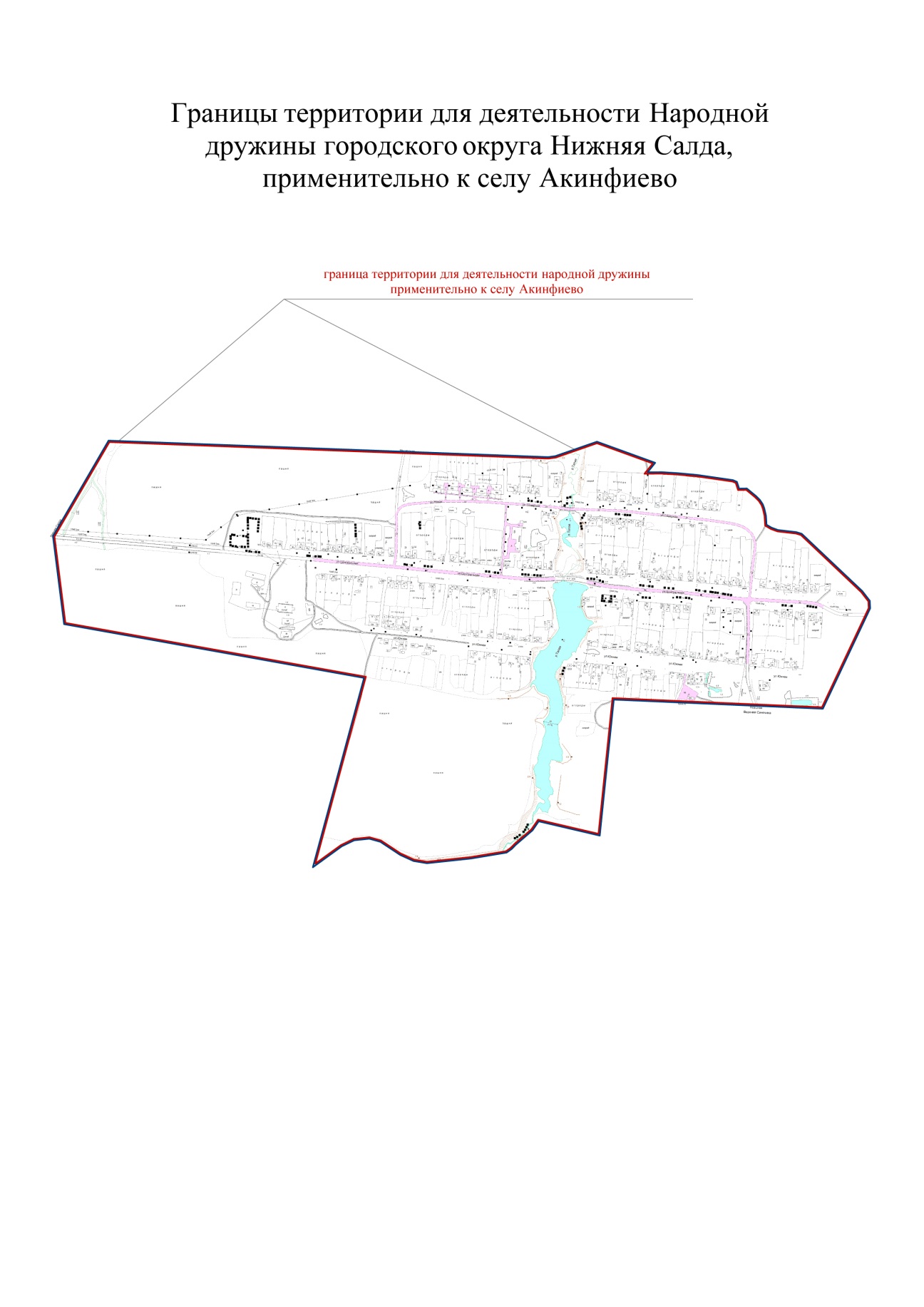 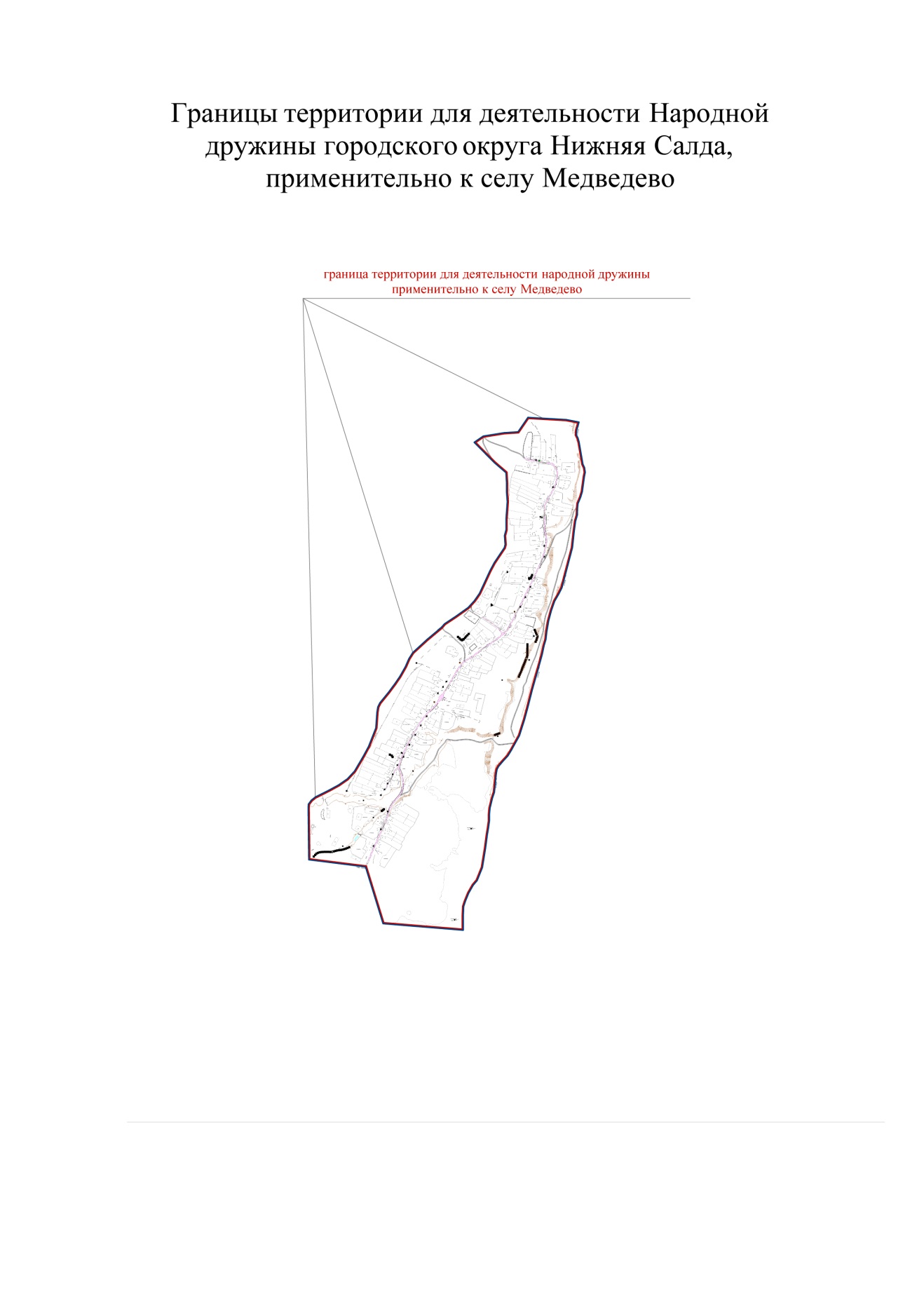 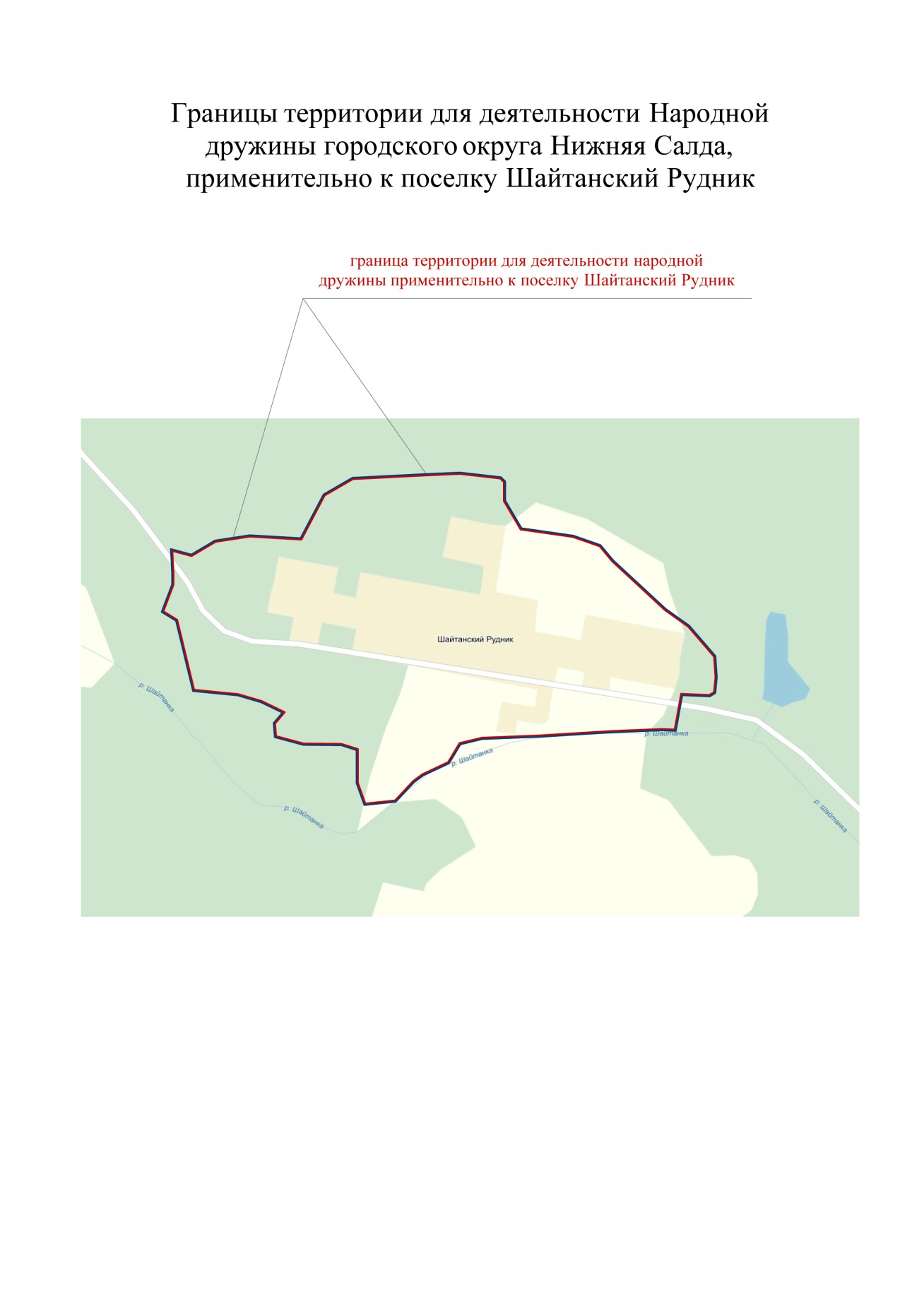 Приложение № 1к решению Думы городского округа Нижняя Салда от 28.01.2016 № 60/6 «Об установлении границ территории для деятельности Народной дружины городского округа Нижняя Салда»Приложение № 2к решению Думы городского округа Нижняя Салда от 28.01.2016 № 60/6 «Об установлении границ территории для деятельности Народной дружины городского округа  Нижняя Салда»Приложение № 3к решению Думы городского округа Нижняя Салда от 28.01.2016 № 60/6 «Об установлении границ территории для деятельности Народной дружины городского округа Нижняя Салда»Приложение № 4к решению Думы городского округа Нижняя Салда от 28.01.2016 № 60/6 «Об установлении границ территории для деятельности Народной дружины городского округа  Нижняя Салда»